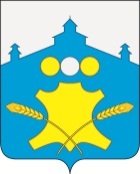 Земское собраниеБольшемурашкинского муниципального района Нижегородской области Р Е Ш Е Н И Е30.03.2017 г.                                                                                № 12Об отчёте главы администрацииБольшемурашкинского муниципальногорайона о работе администрации района за 2016 год          Заслушав отчет главы администрации Большемурашкинского муниципального района  Н.А.Белякова  о работе администрации района за 2016 год, Земское собрание  р е ш и л о:  1.Отчет главы администрации Большемурашкинского муниципального района о работе администрации района  за 2016 год утвердить.	  2. Рекомендовать  администрации района:                 2.1.С целью  увеличения объемов выпускаемой продукции и созданию дополнительных рабочих мест продолжить работу по привлечению инвесторов на имеющиеся инвестиционные площадки.  2.2.Постоянно осуществлять необходимый контроль и принимать меры по сохранению посевных площадей, поголовья крупного рогатого скота и объема производства сельскохозяйственной продукции в соответствии с принятыми Программами по данной отрасли.                 2.3.Оказывать содействие в  развитии малого и среднего предпринимательства на территории района.                 2.4. В целях поддержки коммунального комплекса,  считать приоритетной задачей в сфере ЖКХ  района  модернизацию её инфраструктуры.           2.5.Продолжить работу по участию района в региональных и федеральных программах.           2.6.Проводить разъяснительную работу с населением района о целесообразности участия всех муниципальных образований района в программе по  местным инициативам.	   3. Опубликовать  доклад главы администрации Большемурашкинского муниципального района о работе администрации за 2016 год в районной газете «Знамя».    Глава местного самоуправления, председатель Земского собрания                                                С.И.БобровскихОтчетглавы администрации Большемурашкинского муниципального районаБелякова Николая Александровича о работе администрации и социально-экономическом развитии района за 2016 год       Уважаемые депутаты и приглашенные!         Представляю Вашему вниманию ежегодный отчет о результатах деятельности администрации и социально-экономическом развитии района в 2016 году.        Администрация района строила свою работу в пределах полномочий, определенных федеральным и областным законодательством, Уставом района и муниципальными нормативными правовыми актами. Деятельность администрации была направлена на решение вопросов местного значения и осуществления отдельных переданных полномочий, в том числе и поселений района. В  условиях острого дефицита финансовых средств администрация района активно занималась решением насущных вопросов и проблем. В приоритете, по-прежнему, остается работа, направленная на создание условий для обеспечения граждан рабочими местами  и заработной платой, развитие и поддержка различных форм ведения бизнеса, реализация муниципальных  программ, обеспечение условий для функционирования социальных сфер, оказание качественных услуг в сфере ЖКХ и других вопросов.     По итогам 2016 года в  рейтинговой оценке  развития наш район поднялся с 51 места в 2015 году на 27 место и относится к группе со средним уровнем развития.  Улучшению ситуации способствовали, в первую очередь, такие показатели, как темпы роста объемов отгруженной продукции, объемов инвестиций в реальный сектор экономики, прибыли и среднемесячной заработной платы, а также ряд других показателей.       Среднесписочная численность работающих на предприятиях всех форм собственности и участвующих в формировании фонда оплаты труда, на уровне 2015 года и составила  около 2,2 тысячи человек. Среднемесячная заработная плата 1 работающего составила 18727 рублей или 105,6 % к уровню 2015 года.  В отчетном году уровень безработицы снизился с 53 человек до 23.  На 1 января 2017 года он составил 0,42 %, что ниже средне областного уровня.         По статистическим данным в районе проживает 9,9 тысяч человек, в том числе в райцентре – 5,2 тысячи человек, на селе – 4,7 тысяч человек. За год в районе родилось 85 детей, умерло – 214 человек. Прибыло в район 329 человек, выбыло за его пределы – 395 человек.           По итогам 2016 года  общий объем отгруженной продукции, работ, услуг составил более 827 млн. рублей, что выше уровня предыдущего года на 33,4 % в сопоставимых ценах. Такой результат получен  благодаря стабильной и слаженной работе таких предприятий, как  Племзавод «Большемурашкинский», «Медвежья Поляна», «Суворовское», «Швейная фабрика», «Швейник БМ», «Профстройресурс», «Мостостроительная фирма» и ряда других. Промышленность      Объем продукции обрабатывающих производств составил 73 млн. рублей  или 107 % к уровню 2015 года. Основную долю и лидирующие позиции  в промышленности занимают предприятия Большемурашкинской швейной фабрики. Так, удельный вес БШФ и «Швейник-БМ» составляет около 70 % в объеме промышленности с общим темпом роста за год 112 % в сопоставимых ценах.        В 2016 году открылось новое швейное производство «ФОРС» ИП Мансурова О.В. Данное предприятие занимается пошивом дизайнерских моделей женской одежды. Капитально отремонтировано здание, которое стало украшением поселка, закуплено современное технологическое  швейное оборудование, вязальные и вышивальные машины. Созданы новые рабочие места для 14 человек.      Нашелся хозяин и у здания бывшего станкозавода, которое было выкуплено  ООО «Атриум-строй», где в настоящее время ведутся ремонтные работы. Одновременно начато производство металлических конструкций, в том числе теплиц. Это позволит создать в перспективе до 20 новых рабочих мест.       Значительному вкладу в социально-экономическое развитие района способствовала реализация программы «Развитие производительных сил».     По итогам 2016 года в программе участвовало 16 предприятий, реализовывались 22 проекта, в которые было вложено 123,6 млн. рублей инвестиций. В результате этого объем отгруженной продукции увеличен на 52,4 млн. рублей, налоговые поступления в консолидированный бюджет области – на 5,9 млн. рублей, создано 34 новых рабочих места.Сельское хозяйство      По данным управления сельского хозяйства в общем объеме производства сельскохозяйственной продукции  72%   занимают сельскохозяйственные организации, 18% - личные подсобные хозяйства, 10% - крестьянские фермерские хозяйства.      В  сельскохозяйственных предприятиях произведено валовой продукции в действующих ценах на сумму 397 млн. рублей, что на 35 млн. рублей или 9,6 % выше уровня 2015 года. Отгружено продукции на 281 млн. рублей, или 112,8 % к предыдущему периоду.     Восемь из десяти сельхозпредприятий по итогам  года получили прибыль 73 млн. рублей. Уровень рентабельности с учетом господдержки составил 29,7 % (плюс 17,6 процентных пункта к 2015 году).        В районе собрано 18,9 тысяч тонн зерна в весе после доработки, что составило 103 % к  уровню  2015  года,  в  том числе пшеницы – 13,5 тысяч тонн  или 123,5 %.  85 процентов в общем производстве зерна  занимают сельхозпредприятия. Урожайность зерновых культур по району составила 20,8 цн/га, в сельхозпредприятиях – 21,6 цн/га.       В 2016 году в районе произведено агрохимическое обследование земель сельскохозяйственного назначения. Всем хозяйствам выданы картосхемы паспортизуемых участков.        Сев озимых произвели на площади 4650 га (на уровне прошлого года), в том числе 858 га посеяло вновь образованное сельскохозяйственное предприятие ООО «ННПП-2». В связи с финансовыми трудностями в СПК «Колос» сев озимых не проводился. Площади под озимыми сокращены в  КФХ Гаранин А.В. Для нужд общественного животноводства заготовлено грубых и сочных кормов по 22,8  цн  кормовых  единиц  на 1 условную голову скота.      Поголовье крупного рогатого скота на 1 января 2017 года в хозяйствах всех категорий составило 3120 голов, за год поголовье скота снизилось на 494 головы. Коров насчитывается 1516 голов, снижение - 266 голов. Снижение поголовья скота  связано с ликвидацией отрасли животноводства в СПК «Колос» и ИП  Погосян Г.С.      Валовый надой молока в сельхозпредприятиях района составил 6911 тонн или 108,5 % к уровню предыдущего года. Лидером по производству молока остается ООО племзавод «Большемурашкинский» – 6233 тонны или 113 % к 2015 году.      В расчете на одну корову молочного стада в сельскохозяйственных организациях надоено по 5 645 кг молока, что на 742 кг или на 15% выше уровня предыдущего года.  Наивысший надой на корову  в племзаводе «Большемурашкинский» - 5936 кг.       Во всех категориях хозяйств произведено 387 тонн скота на убой в живом весе, что ниже уровня 2015 года на 33,5%.        В ООО племзавод «Большемурашкинский» и ООО «ПСХ Надежда» особое внимание уделяется племенной работе. За 2016 год  продано 128 голов племенного скота. Предоставляются субсидии на содержание племенных животных, что обеспечивает высокий удельный вес племенных животных в общем поголовье - 74%.    Сельхозпредприятия стали активнее внедрять современные технологии в производство. В 2016 году введено в эксплуатацию животноводческое помещение № 19 для беспривязного содержания дойного стада мощностью 402 головы КРС на центральном участке племзавода в п. Советском. Благодаря вводу данного объекта планируется рост поголовья дойного стада  на 121 голову или на 11,5 % от общего поголовья, рост производства молока составит 17 %.      В перспективе развития сельского хозяйства и увеличения производства продукции животноводства в районе особое место занимает строительство свиноводческого комплекса на 6000 основных свиноматок полного цикла. Объем инвестиций на строительство составит 3 млрд. 436 млн. рублей. После выхода на полную мощность предприятие планирует производить более 19 тысяч тонн свинины в год.        Сельхозпредприятиями  района  приобретена  техника   и  оборудование  на сумму 120,6 млн. рублей. В рамках празднования «Дня работника сельского хозяйства и перерабатывающей промышленности» в номинации «Производство зерна» ООО племенной завод «Большемурашкинский» признан победителем среди хозяйств области и награжден ценным призом – автомобилем ГАЗ-33026.       Всего на развитие агропромышленного комплекса района в 2016 году было выделено 39,1 млн. рублей финансовой поддержки, в том числе из федерального бюджета поступило 15,7 млн. рублей. Бюджетные средства  направлялись на строительство и реконструкцию  животноводческих помещений, на реализованное молоко, на развитие племенного дела, на элитное семеноводство,  на возмещение части затрат организаций на уплату процентов за пользование кредитными ресурсами, финансирование экономически значимых программ и на другие цели.  Что касается растениеводства, то здесь помощь оказывается в виде субсидий на возмещение части затрат на проведение комплекса агротехнологических работ, повышение уровня экологической безопасности сельскохозяйственного производства, повышение плодородия и качества почв в расчете на 1 га посевной площади сельскохозяйственных культур под урожай текущего года. Инвестиции, строительство     В 2016 году в основной капитал за счет всех источников финансирования вложено инвестиций на сумму 192 млн. рублей, что в 2,6 раза выше уровня предыдущего года в сопоставимых ценах.       Объем строительно-монтажных работ вырос в 3 раза и составил 88,3 млн. рублей. 70 % от общего объема (134,3 млн. рублей) составляют инвестиции в сельское хозяйство.       В районе введены в эксплуатацию и газифицированы 10 индивидуальных жилых домов общей площадью 916 квадратных метров, многоквартирный дом площадью 1275 квадратных метров.  Построено газопровод к многоквартирному дому  в с. Кишкино и к котельной Дома культуры в с.Холязино общей протяженностью 850 метров. Введены в действие административное здание ПАО «ТНС энерго», торговый центр «Манго», магазин ИП Гурьянов А.Г., ангар для хранения зерна ИП Пронин О.Д.      Наибольший объем инвестиций вложен такими предприятиями, как ООО «Племзавод «Большемурашкинский» -76,3 млн. рублей, ООО «ННПП-2» - 58 млн. рублей,   Центр культуры и досуга – 5,2 млн. рублей, Райпо – 4,2 млн. рублей, центральная районная больница – 4,1 млн. рублей; по объектам, подведомственным районной администрации, вложено 11,5 млн. рублей.      За счет участия в областных программах:Построена дорога по ул. Садовая в р.п. Большое Мурашкино протяженностью 1 км 140 метров. Завершён 3-й этап реализации программы переселения граждан из ветхого и аварийного фонда и произведено авансирование  4-го этапа данной программы. В рамках реализации этой программы и с целью перевода на индивидуальное отопление жилого фонда и обеспечения газом детского сада и клуба построен распределительный газопровод в с. Кишкино. Подведена инфраструктура к домам переселенцев, изготовлена проектно-сметная документация на газификацию детского сада и дома культуры в с. Кишкино. Построен газопровод к свиноводческому комплексу,  произведено технологическое присоединение к линии электропередач свинокомплекса.  Начата работа по изготовлению проектно-сметной документации на реконструкцию котельной в п. Советский, для чего за счет средств районного бюджета выделены средства на авансирование работ.       Всего за счет участия в государственных  программах  из областного бюджета освоено капитальных вложений на сумму 105 млн. рублей.           Отремонтировано 1,9 км дорог в сельских поселениях.     Благодаря активной позиции населения, глав сельских и поселковой администраций в районе с 2014 года реализуются проекты по поддержке местных инициатив. В отчетном году реализовано 3 проекта на общую сумму более 1,8 млн. рублей, в том числе из областного бюджета выделено более 900 тысяч рублей. В результате, благоустроены дороги в с. Вершинино и с.Малое Мурашкино, кладбище в с.Курлаково.Жилищно-коммунальное хозяйство     На территории района реализуется непосредственный способ управления многоквартирными домами. Общее число многоквартирных жилых домов в районе по данным статистики составляет 514 домов общей площадью 159 тысяч квадратных метров.       На протяжении последних трех лет в районе основными мероприятиями по обеспечению жильем семей, нуждающихся в улучшении жилищных условий, являются:- участие в региональной адресной программе «Переселение граждан из ветхого и аварийного фонда». По результатам реализации третьего этапа программы расселен 1 многоквартирный дом, признанный аварийным и подлежащим сносу. Приобретено 26 жилых помещений во вновь построенном многоквартирном доме. В целом, за весь период реализации Программы улучшили свои жилищные условия 126 семей.- участие в государственной программе « Жилище» путем выделения субсидий на приобретение жилья для молодых семей. За период с 2012 по 2016 годы в районе улучшили жилищные условия 7 молодых семей, в том числе в 2016 году – 1 семья.- участие в подпрограмме «Выполнение государственных обязательств по обеспечению жильем отдельных категорий граждан, установленных законодательством Нижегородской области», по которой обеспечиваются  жилыми помещениями дети-сироты и дети, оставшиеся без попечения родителей, категории граждан, установленных Федеральным законом № 5 «О Ветеранах» и «О социальной защите инвалидов Российской Федерации». В отчетном году приобретено 3 квартиры для участников ВОВ, 5 детей-инвалидов получили субсидии на приобретение жилья.  За 2012 - 2016 годы в районе улучшили жилищные условия 6 человек из категории  детей-сирот, 77 Ветеранов Великой Отечественной войны и членов их семей, 9 человек из категории «инвалиды и семьи, имеющие детей-инвалидов».     В 2016 году проведен капитальный ремонт одного многоквартирного дома. Произведена актуализация краткосрочных планов с переносом сроков выполнения капитального ремонта многоквартирных домов на 2017 год.Потребительский рынок      Немаловажное значение для жителей района имеет розничная торговля товарами первой необходимости по приемлемым для всех слоев населения ценам.       На территории района находятся 100 объектов розничной торговли, в том числе 77 - в райцентре и 23 - на селе, 8 предприятий общественного питания, 2 ярмарки выходного дня и 14 торговых площадок  нестационарной торговли. С  ноября 2016 года к торговле молоком на нестационарных торговых площадках райцентра присоединился племзавод «Большемурашкинский», составив конкуренцию продукции Бутурлинского района.   В малочисленных и труднодоступных населенных пунктах района силами Райпо и индивидуальных предпринимателей осуществляется выездная торговля товарами первой необходимости и по заказам населения.      Общий объем розничного товарооборота по всем каналам реализации в 2016 году в сопоставимых ценах снизился на 1,4 % и составил 708,4 млн. рублей. Около 30 % продаж  приходится на Большемурашкинское райпо, более 20 % - на сетевые магазины, остальная доля  приходится на малый  бизнес. Товарооборот на душу населения в среднем за месяц составляет 6 тысяч рублей.     Большемурашкинское райпо в сложных условиях хозяйствования вкладывает значительный объем инвестиций в развитие предприятия. Так,  завершена реконструкция магазина «Дом. Сад. Огород», продолжалось инвестирование в реконструкцию кафе «Сундовик», газифицирован магазин «Теремок», направлялись денежные средства на ремонт магазинов.     На территории рабочего поселка  в отчетном году открыта новая автозаправочная станция ООО «ПТМ».      Объем платных услуг, оказанных населению района, составил 83 млн. рублей или 101,2 % в сопоставимых ценах.  Наибольший удельный вес в общем объеме платных услуг занимают предприятия ЖКХ – 52,8 %. Услуги транспорта составляют 12,2 %.          С целью сохранения системы общественного транспортного обслуживания на территории района, особенно малоэффективных рейсов в отдаленные населенные пункты, из средств районного бюджета выделено 3,5 млн. рублей. Малое предпринимательство      Неотъемлемой и очень важной  частью экономики является малый бизнес.      На сегодня в районе в сфере малого бизнеса зарегистрировано 310 субъектов малого предпринимательства. Доля занятых в малом предпринимательстве в общей численности занятых в экономике района составляет около 32 %. Доля малого предпринимательства в общем объеме выпускаемой продукции  более 62 %.      В районе действует муниципальная программа «Развитие малого и среднего предпринимательства». В целях создания положительного имиджа предпринимательского сообщества ежегодно проводятся районный и областные конкурсы «Предприниматель года», «Женщина-лидер». Проводятся семинары по разъяснению положений действующего законодательства, в том числе и с приглашением специалистов областных министерств, надзорных,  контролирующих органов и других структур.       Большую помощь предпринимателям оказывает «Центр развития бизнеса», деятельность которого значительно активизировалась.  За 2016 год в Бизнесцентр поступило 736 обращений, оказано услуг на общую сумму около 260 тыс. рублей. Количество обратившихся за получением услуг увеличилось на 46 %. В течение года выдано 10 микрозаймов, за весь период осуществления микрофинансовой деятельности микрокредиты смогли получить 69 субъектов малого бизнеса на общую сумму 6 млн. 300 тысяч рублей.  Директор Бизнесцентра является помощником уполномоченного по защите прав предпринимателей Приволжского округа.                                Управление муниципальным имуществом       В реестр  имущества муниципальной собственности района  на конец  2016  года  включены   146 объектов недвижимости стоимостью 197 млн. рублей, 100 земельных участков стоимостью 130 млн. рублей, более 1400 объектов движимого имущества  общей стоимостью  65 млн. рублей, 30 муниципальных предприятий и учреждений, учредителями которых выступает администрация района.       В муниципальную собственность района принято имущество балансовой стоимостью более 41 млн. рублей. Из муниципальной собственности района в собственность муниципальных поселений было передано имущество стоимостью более 35 млн. рублей.        Одним из основных источников формирования доходов от использования имущества остаются поступления  от аренды земельных участков и муниципального имущества.  На конец отчетного года действует 213 договоров аренды земельных участков общей площадью более 2 тыс. га. Сумма арендных поступлений  в бюджет района составила 1,8 млн. рублей  или  138 % от годового бюджетного задания. Общая сумма поступлений от продажи земельных участков составила около 1,1 млн. рублей или 123,9 % от плана.      По договорам аренды муниципального нежилого фонда общей площадью 232 кв. м сумма поступлений в бюджет района составила  357 тыс. рублей или  105 % от годового бюджетного задания.       В процессе приватизации муниципального имущества сумма поступлений в бюджет района составила  241,5 тыс. рублей или 101% от плана. Бюджет района     По итогам отчётного периода доходная часть бюджета в целом исполнена на 99,8 % к уровню годового плана, в том числе исполнение собственных доходов к первоначальному показателю составляет 104,9 %.     В части собственных доходов районного бюджета поступление составило 79,2 млн. рублей, в том числе 72,8 млн. рублей – это налоговые доходы, и 6,4 млн. рублей – объём неналоговых доходов.      План  исполнения доходов выполнен по ряду источников. Но, наряду с этим, исполнение плана по поступлению основного источника – налога на доходы физических лиц, составляет 98,2 %.      Если сравнить поступления отчетного года с уровнем 2015 года, то необходимо отметить, что в текущем году общий объём доходов снизился на 4 млн. рублей, в том числе поступления от НДФЛ снизились на 7 млн. рублей.     Сумма  финансовой  помощи  району  в отчётном периоде по сравнению с соответствующим периодом прошлого года увеличилась на 35,1%. Это связано с ростом целевых субвенций.       Учитывая недостаток собственных средств, по состоянию на начало 2017 года кредиторская задолженность бюджетных учреждений составила 556 тыс. рублей. Задолженность по заработной плате с начислениями и оплате коммунальных услуг отсутствует.      Муниципальный долг в виде бюджетного кредита на конец отчётного периода составил 4,3 млн. рублей.     Общий объём расходов районного бюджета за отчётный период составил 475,3 млн. рублей или 99,8 % к уточнённому годовому плану.      В сравнении с уровнем прошлого года объём расходов вырос на 26,3 % или 98,9 млн. рублей.       Формирование расходов бюджета отчетного года осуществлялось в программном формате на основе 22 муниципальных  программ.      В рамках «программного бюджета» по итогам года объём средств, направленных на финансирование муниципальных программ составил 97,8 %.       Значимая часть  расходов направлена на систему образования – 170,6 млн. рублей. Это более  33 % районного бюджета.       В условиях ограниченности финансовых ресурсов важное значение играет эффективное использование бюджетных средств. В течение 2016 года было опубликовано 47 закупок. По итогам проведения закупок заключено 42 контракта на общую сумму 117 млн. рублей. В результате экономия бюджетных средств составила более 3 млн. рублей. Кроме того, закупки у  единственного поставщика составили более 113 млн. рублей.                                  ОбразованиеНа территории района функционирует 10 образовательных организаций - юридических лиц и 11 филиалов.422 ребёнка в районе получают  дошкольные образовательные услуги. Во всех дошкольных образовательных организациях введён федеральный государственный образовательный стандарт. Для его реализации в детских садах закуплены необходимые методические пособия, игровой и развивающий материал. Итоги социологического опроса показали, что 97 % в целом устраивают условия, создаваемые для ребёнка в дошкольных образовательных учреждениях.   Среднее общее образование завершили  и получили аттестаты 24 выпускника, что составляет 100 % от общего числа выпускников. 5 выпускников по результатам освоения уровня среднего общего образования получили аттестат с отличием   и награждены медалью «За особые успехи в учении».      Немаловажным показателем деятельности педагогов  является участие учеников в предметных олимпиадах. Итоги муниципального этапа предметных олимпиад показали, что 55 учащихся добились высоких результатов, продемонстрировав свои теоретические и практические знания, и заняли призовые места. Показатель уровня заработной платы педагогов по итогам года выдержан в соответствии с майскими Указами Президента РФ.В учреждениях дополнительного образования обучается 834 человека, или 85 % от общего количества детей в возрасте от 5 до 18 лет, проживающих в муниципальном районе. В Большемурашкинской детской школе искусств реализуются 8-годичные образовательные программы, по которым обучается 119 человек в возрасте от 6,5 до 17 лет. В 2016 году в школе проведена реконструкция, на которую из местного бюджета было израсходовано более 750 тыс. рублей, в результате чего расширились её площади, на которых разместились концертный зал, кабинеты художественного отделения. Всего в 2016 году на мероприятия отдыха, оздоровления и занятости детей из средств местного бюджета было выделено 1 млн. 400 тысяч рублей. В целях обеспечения детей    путевками в загородные лагеря приобретено  42 путевки в детские оздоровительные лагеря Нижегородской области (средства местного бюджета составили – 537,2 тысяч  рублей).        В детских оздоровительных лагерях дневного пребывания при общеобразовательных организациях района отдохнуло 612 детей (средства местного бюджета составили около 600 тысяч рублей). При домах культуры района и детской библиотеке функционировали 10 прогулочных групп, которыми охвачено 240 детей и подростков в возрасте от 8 до 16 лет. Через Центр занятости были заключены договора с работодателями на предоставление 65 временных рабочих мест для подростков старше 14 лет, на что было выделено из средств местного бюджета 190 тысяч рублей. Кроме этого, в течение  2016 года по путевкам, выделяемым министерством образования Нижегородской области, 57 детей отдохнули и поправили здоровье в детских санаторно-оздоровительных центрах Нижегородской области, четверо - в международном детском центре «Артек», 1 ребенок – во всероссийском детском центре «Орленок». 15 детей были направлены для отдыха и оздоровления  в детский санаторий в г.Анапа.   В настоящее время по целевым направлениям администрации района в Нижегородской государственной медицинской академии обучается 6 человек, которые по окончании ВУЗа получат специальность врача и продолжат свою профессиональную деятельность на территории района. На оплату обучения из средств местного бюджета выделено  718 тысяч рублей.	По состоянию на 01 января 2017 года на учете в органах опеки и попечительства района состоит 44 ребенка, относящихся к категории детей-сирот и детей, оставшихся без попечения родителей, из них 14 детей находятся под опекой и попечительством, 27 детей – в приемных семьях, 3 ребенка – в семьях усыновителей.			                                 Культура      Работниками учреждений клубного типа проведено свыше  тысячи досуговых мероприятий. С целью сохранения и развития самодеятельного народного творчества в учреждениях действует  77 клубных формирований, которые посещают более 500 участников. Среди творческих коллективов 36 вокальных и хореографических, из них 2 имеют почетное  звание   «народный», 1 – «образцовый». Стали традиционными районные фестивали и конкурсы: патриотической песни, детского творчества, танцевального искусства,  молодежный фестиваль живой музыки «Парадокс». В районе немалое внимание уделяется концертной деятельности, проводятся праздничные и тематические концерты.      Пополнилась копилка достижений коллективов художественной самодеятельности. Так, детский образцовый хореографический коллектив «Улыбка» стал дипломантом II степени в областном конкурсе хореографического творчества «Нижегородская мозаика»; солисты детского ансамбля «Веселый голосок» завоевали звание дипломантов и лауреатов областных конкурсов вокального искусства «Виват, таланты!», «Волжские берега».      Фонд библиотек района составляет свыше 119 тысяч  экземпляров. В течение года проводятся литературные вечера; презентации книг; районные конкурсы чтецов и литературного творчества; тематические встречи в литературно-музыкальной гостиной, и другие. В 2016 году Кишкинская сельская библиотека по результатам областного конкурса среди сельских библиотек признана одной из лучших, получила гранд на 100 тысяч рублей, на которые приобретено компьютерное и технологическое оборудование.     Большую выставочную работу проводит районный музей. Объем музейного фонда составляет свыше 11 тысяч единиц. Продолжают функционировать имеющиеся маршруты культурно-познавательного и этнографического туризма. Уделяется внимание рекламе районного  туристического потенциала.           Таким образом, намеченные мероприятия и планы, поставленные перед учреждениями культуры на  2016 год, выполнены. Однако в дальнейшем требуется создание условий для решения таких задач, как проведение капитального ремонта в сельских учреждениях культуры; реконструкция зданий Центральной библиотеки и  Музея.Спорт     За прошедший период проведено 60 соревнований по всем культивируемым видам спорта, в которых приняло участие 2,6 тыс. человек.        Проводились соревнования  по мини-футболу среди команд общеобразовательных учреждений  в рамках общероссийского проекта «Мини-футбол в школы». В  ФОКе проводятся соревнования по  плаванию и мини-футболу среди школьных команд  района.               С участием всех школ района провели традиционные соревнования по легкоатлетическому кроссу «Золотая осень». Самым массовым районным соревнованием  в 2016 году стала традиционная легкоатлетическая эстафета на призы администрации района - 288 человек. На хорошем уровне проведены районные спортивные праздники, посвященные Дню Победы, Дню молодёжи, Дню физкультурника.       В течение года проведены районные соревнования и турниры по волейболу, хоккею, лыжным гонкам, футболу, мини-футболу, шахматам, шашкам,  соревнования на призы клуба «Кожаный мяч», «Золотая шайба», соревнования «Папа, мама, я – спортивная семья», соревнования - троеборье  по физической подготовке. Спортивные команды детей и взрослых Большемурашкинского муниципального района принимали  участие в  областных спортивных мероприятиях - Первенствах и турнирах Нижегородской области по хоккею, футболу, мини-футболу, киокусинкай.        В целях внедрения Всероссийского физкультурно-спортивного комплекса «Готов к труду и обороне» заявлено на участие в сдаче норм по ряду спортивных дисциплин более 100 участников. 5 учащихся выпускных классов получили знаки ГТО, из них 1 участник получил «Золотой знак ГТО», 1 – «серебряный», 3 – «бронзовых». Показавшие  лучшие результаты, примут участие в областном этапе Всероссийского физкультурно-оздоровительного комплекса ГТО.  ГО и ЧС      В течение 2016 года проводился комплекс мероприятий по гражданской обороне.  Так, в целях реконструкции системы оповещения гражданской обороны, на основании соглашения с ПАО «Ростелеком» разработана рабочая и проектно-сметная документация, заканчиваются строительно-монтажные работы. Произведена интеграция Единой дежурно-диспетчерской службы с Системой - 112 в рамках программного комплекса «Безопасный город» на сумму около 700 тысяч рублей.      Осуществлялся комплекс противопожарных мероприятий.    Организовано проведение детских районных конкурсов «Безопасное колесо».     За 2016 год организовано обучение 11 должностных лиц органов управления гражданской обороны района в учебно-методическом центре по ГО ЧС Нижегородской области. Подготовлено 4 специалиста для работы в Системе-112. Ежемесячно проводились тренировки с дежурной сменой ЕДДС по действиям в различных ситуациях. В октябре 2016 года органы управления гражданской обороны, личный состав формирований и служб района принял участие во Всероссийской тренировке по гражданской обороне, 4-х  командно-штабных тренировках при сезонных явлениях, в ходе которых отрабатывались навыки действий руководящего состава и органов управления районных служб системы предупреждения  чрезвычайных ситуаций.Работа с населением    За 2016 год в администрацию района обратилось 117 граждан,   рассмотрены все обращения, из них  положительно - 39 обращений или 33,3 %, по 54 обращениям даны разъяснения, и  по 24 обращениям дан отрицательный ответ, что составляет 20,5%.       В течение 2016 года проведено 12 прямых телефонных линий (включая селекторные совещания) с населением района по вопросам торговли, ЖКХ, молодежной политики, социальной политики.    Организовывались  встречи  с населением  района по различным  вопросам жизнеобеспечения. Все высказанные жителями района просьбы взяты под контроль.  В настоящее время  выполнение данных «наказов»  составило 85 процентов. В число выполненных наказов входят: благоустройство дворовых территорий, улучшение уличного освещения, вопросы жилищно-коммунального характера и строительства жилья, а также социально-бытовые вопросы.     В администрацию поступило 48 жалоб по защите прав потребителей, оказано 85 услуг консультативного характера, составлено 6 претензий. За некачественные услуги и товары потребителям возвращено денежных средств на сумму более 130 тысяч рублей.      В 2016 году продолжалась работа   по информатизации администрации. Произведено подключение всех рабочих мест сотрудников администрации к корпоративной сети передачи данных.   Обеспечена бесперебойная работа Единой системы электронного документооборота и делопроизводства органов исполнительной власти Нижегородской области и органов местного  самоуправления Большемурашкинского  района.         Разработан и введен в действие новый сайт администрации района, который в полной мере соответствует федеральному законодательству. На сайте регулярно пополняется и обновляется информация о деятельности администрации, ее структурных подразделений и подведомственных организаций, размещаются нормативные правовые акты, отчеты и другая информация.       В сентябре 2016 года организованно при явке  52 % прошли выборы депутатов Государственной Думы РФ и Законодательного Собрания Нижегородской области. Выбраны достойные депутаты, которые оказывают и оказывали, будучи кандидатами, большую поддержку району. Это Панов Владимир Александрович и Ефремцев Александр Владимирович.        Администрация района тесно взаимодействует с Советом ветеранов, Советом инвалидов, управлением социальной защиты населения, которые активно помогают в реализации поставленных задач и проведении районных мероприятий социального характера.       Продолжается работа по ведению «Реестра государственных и муниципальных услуг», перевода первоочередных муниципальных услуг в электронный вид. Сотрудниками МФЦ за 2016 год было зарегистрировано почти 11 тысяч обращений граждан, в том числе по федеральным услугам – более 10 600 обращений, региональным услугам – 18 обращений и муниципальным услугам – 280 обращений. За оказанные услуги от полученной госпошлины было перечислено в бюджеты всех уровней 2,9 млн. рублей.      В одном выступлении невозможно отразить все направления работы районной администрации. Я постарался рассказать об основных направлениях и мероприятиях. Необходимо отметить, что всё вышесказанное стало возможным благодаря совместным усилиям и слаженной работе администрации района, Земского собрания,  Правительства Нижегородской области, депутатов Законодательного собрания, руководителей предприятий, глав поселений, а также общественных организаций и граждан района, имеющих активную жизненную позицию.     Благодарю за внимание!